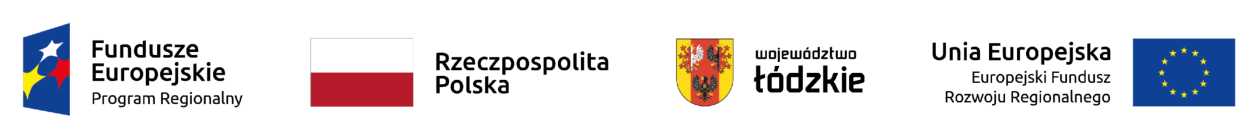 Zamawiający:Województwo Łódzkie (Urząd Marszałkowski Województwa Łódzkiego)Przedmiot zamówienia:Zapewnienie noclegów w Berlinie w terminie 02-08.11.2021 dla grupy maksymalnie 12 osób.Przedmiotem zamówienia jest zapewnienie noclegów w hotelu położonym na terenie Berlina w terminie 02-08.11.2021 dla grupy maksymalnie 12 osób, tj. zapewnienie w tym terminie 12 pokoi.Na każdą z 12 osób przypadać będzie w ww. terminie pokój jednoosobowy lub dwuosobowy do pojedynczego wykorzystania, z własną łazienką, w obiekcie o standardzie 4-gwiazdkowym.Minimalne wymagania dla każdego pokoju:Pełna dostępność dla osób niepełnosprawnych, okno, łazienka z prysznicem lub wanną oraz toaletą, ręczniki, pościel, środki czystości, biurko, telefon, ogrzewanie, wentylator/klimatyzacja, szafa/garderoba, internet bezprzewodowy dostępny w pokoju.Wymagane jest zapewnienie wszystkich noclegów w jednym hotelu.Wymagania odnośnie hotelu:Hotel o standardzie 4-gwiazdkowym, zlokalizowany na terenie Berlina, w odległości maks. 10 kilometrów od terenów Messe Berlin, Messedamm 22, D - 14055 Berlin.Obiekt ten musi posiadać parking, na którym będzie możliwe zaparkowanie małego autokaru (32- lub 36-osobowego) przez cały okres zameldowania, bądź taki parking musi znajdować się w odległości maks. 500 metrów od hotelu.